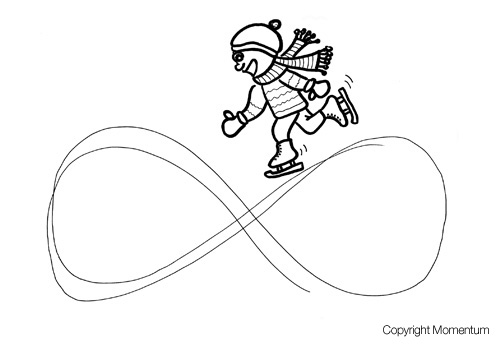 Dráhu bruslaře kreslete několikrát celou paží, pak předloktím ve vzduchu. Nakonec obtahujte fixem na papír.Dokresli semínka slunečnicím podle předlohy.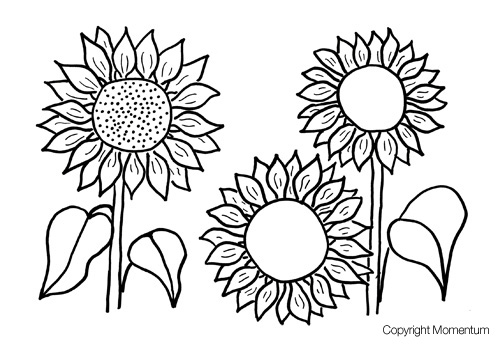 Dokresli semínka slunečnicím podle předlohy.Barevná jablíčkaZ barev, kterými jsou vybarvena jablíčka, vyber tu, která se nejlépe hodí k jahodě, sluníčku a listu. Obrázky vybarvi a spoj čárou se správným jablíčkem.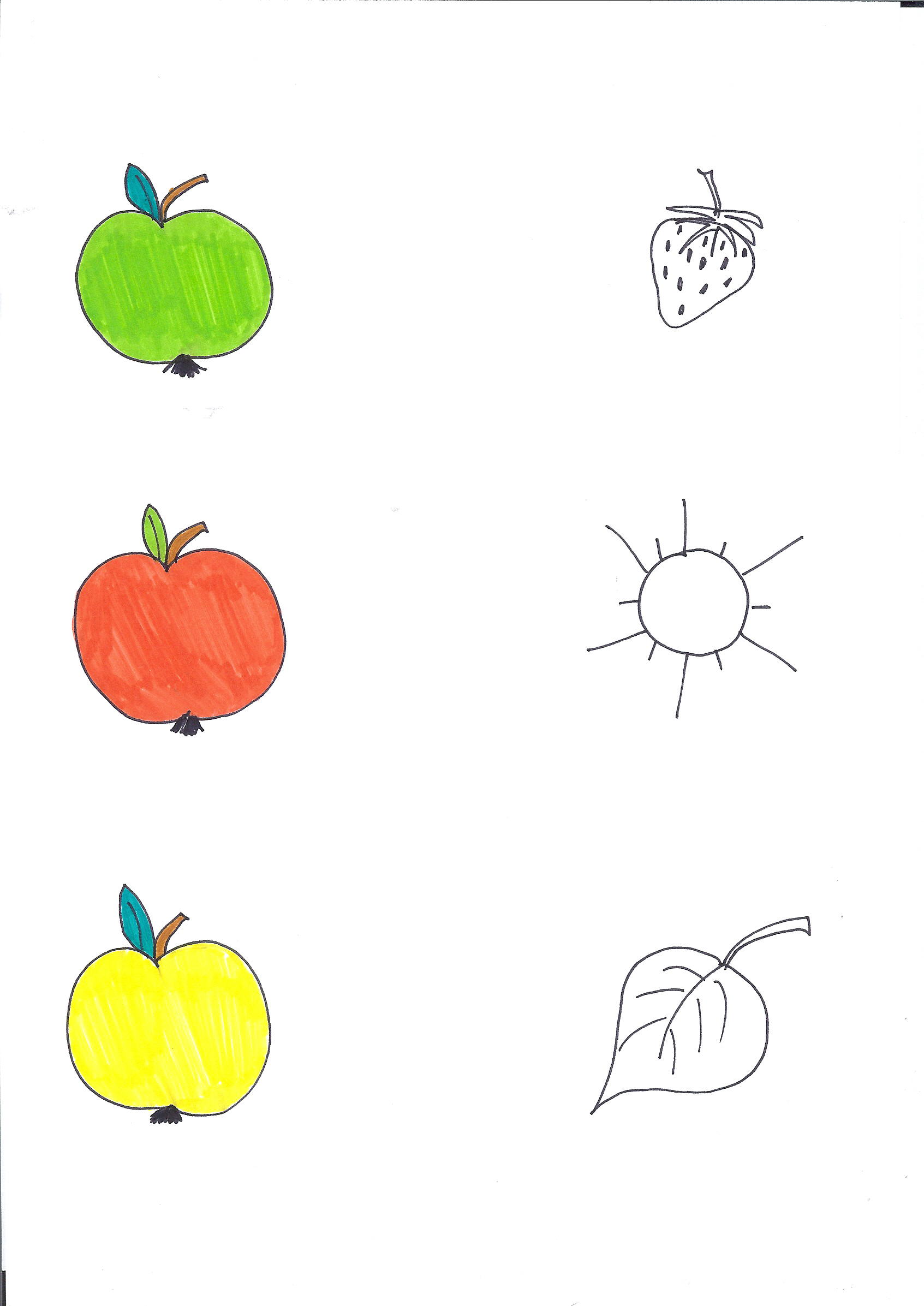 PRACOVNÍ LIST 1 – VYBARVI STEJNÉ OBRÁZKY1. Najdi stejné obrázky a vybarvi: 	   - 		červeně - 	zeleně - 	žlutě - 	modře																			  - růžově